Заслушав и обсудив проект плана работы Совета депутатов ЗАТО г. Зеленогорска на второе полугодие 2016 года, Совет депутатов ЗАТО г. ЗеленогорскаРЕШИЛ:Утвердить План работы Совета депутатов ЗАТО г. Зеленогорска на второе полугодие 2016 года согласно приложению.Настоящее решение вступает в силу в день подписания и подлежит опубликованию в газете «Панорама».Контроль за выполнением настоящего решения возложить на заместителя председателя Совета депутатов ЗАТО г. Зеленогорска.Глава ЗАТО г. Зеленогорска						П.Е. КорчашкинПриложение к решению Совета депутатов ЗАТО г. Зеленогорска от 25.08.2016 № 27-176рПЛАНработы Совета депутатов ЗАТО г. Зеленогорска(далее – Совет депутатов) на второе полугодие 2016 годаСОГЛАСОВАНОГлава Администрации ЗАТО г. Зеленогорска											А.Я. Эйдемиллер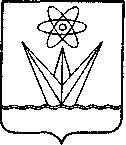 СОВЕТ ДЕПУТАТОВЗАКРЫТОГО АДМИНИСТРАТИВНО-ТЕРРИТОРИАЛЬНОГО ОБРАЗОВАНИЯГОРОДА ЗЕЛЕНОГОРСКАКРАСНОЯРСКОГО КРАЯРЕШЕНИЕСОВЕТ ДЕПУТАТОВЗАКРЫТОГО АДМИНИСТРАТИВНО-ТЕРРИТОРИАЛЬНОГО ОБРАЗОВАНИЯГОРОДА ЗЕЛЕНОГОРСКАКРАСНОЯРСКОГО КРАЯРЕШЕНИЕСОВЕТ ДЕПУТАТОВЗАКРЫТОГО АДМИНИСТРАТИВНО-ТЕРРИТОРИАЛЬНОГО ОБРАЗОВАНИЯГОРОДА ЗЕЛЕНОГОРСКАКРАСНОЯРСКОГО КРАЯРЕШЕНИЕСОВЕТ ДЕПУТАТОВЗАКРЫТОГО АДМИНИСТРАТИВНО-ТЕРРИТОРИАЛЬНОГО ОБРАЗОВАНИЯГОРОДА ЗЕЛЕНОГОРСКАКРАСНОЯРСКОГО КРАЯРЕШЕНИЕ25.08.2016г. Зеленогорскг. Зеленогорск№ 27-176рОб утверждении Плана работы Совета депутатов ЗАТО г. Зеленогорска на второе полугодие 2016 годаОб утверждении Плана работы Совета депутатов ЗАТО г. Зеленогорска на второе полугодие 2016 года№п/пТемаСрокиОтветственный/ИсполнительI. Сессии Совета депутатовI. Сессии Совета депутатовI. Сессии Совета депутатовI. Сессии Совета депутатов25.08.2016Об обеспечении горячим питанием без взимания платы отдельных категорий учащихся общеобразовательных организаций г. Зеленогорска на 2017 годЗаместитель главы Администрации ЗАТО г. Зеленогорска по вопросам социальной сферы Коваленко Л.В. / Руководитель Управления образования Администрации ЗАТО г. Зеленогорска Парфёнчикова Л.В.Об обеспечении питанием учащихся 10 классов общеобразовательных организаций г. Зеленогорска, привлекаемых для прохождения учебных сборов в 2017 годуЗаместитель главы Администрации ЗАТО г. Зеленогорска по вопросам социальной сферы Коваленко Л.В. / Руководитель Управления образования Администрации ЗАТО г. Зеленогорска Парфёнчикова Л.В.Об установлении дополнительных мер социальной поддержки и социальной помощи для отдельных категорий граждан на 2017 годЗаместитель главы Администрации ЗАТО г. Зеленогорска по вопросам социальной сферы Коваленко Л.В. / Руководитель Управления социальной защиты населения Администрации ЗАТО г. Зеленогорска Стайнова В.С.Об утверждении Положения о приватизации муниципального имущества, находящегося в муниципальной собственности города ЗеленогорскаЗаместитель главы Администрации ЗАТО г. Зеленогорска по экономике и финансам Волгаева Т.Н. / Руководитель Комитета по управлению имуществом Администрации ЗАТО г. Зеленогорска Чернышёва О.Н.О признании утратившими силу решений Совета депутатов ЗАТО г. Зеленогорска об утверждении нормативов потребления коммунальных услуг на отопление многоквартирных и жилых домовПервый заместитель главы Администрации ЗАТО г. Зеленогорска Камнев С.В. / Начальник отдела городского хозяйства Администрации ЗАТО г. Зеленогорска Патенко А.Д.Об установлении случая и срока приведения муниципальных программ в соответствие с решением о местном бюджете города Зеленогорска на 2016 год и плановый период 2017 и 2018 годовЗаместитель главы Администрации ЗАТО г. Зеленогорска по экономике и финансам Волгаева Т.Н. / Руководитель Финансового управления Администрации ЗАТО г. Зеленогорска Малышева Н.Г.О внесении изменений в Прогнозный план (программу) приватизации муниципального имущества г. Зеленогорска на 2016 год, утвержденный решением Совета депутатов ЗАТО г. Зеленогорска от 29.09.2015 № 14-91рЗаместитель главы Администрации ЗАТО г. Зеленогорска по экономике и финансам Волгаева Т.Н. / Руководитель Комитета по управлению имуществом Администрации ЗАТО г. Зеленогорска Чернышёва О.Н.Об увековечивании памяти министра среднего машиностроения СССР Ефима Павловича СлавскогоЗаместитель председателя Совета депутатов ЗАТО г. Зеленогорска Сперанский М.В.О внесении изменений в решение Совета депутатов ЗАТО г. Зеленогорска от 30.09.2014 № 1-4р «О составе постоянных комиссий Совета депутатов ЗАТО г. Зеленогорска»Заместитель председателя Совета депутатов ЗАТО г. Зеленогорска Сперанский М.В.Об утверждении плана работы Совета депутатов ЗАТО г. Зеленогорска на второе полугодие 2016 года.Заместитель председателя Совета депутатов ЗАТО г. Зеленогорска Сперанский М.В. / председатели постоянных комиссий Совета депутатов: Михайлов В.С., Васильева М.А., Сапова А.В., Кирьянов И.И.29.09.2016Об утверждении Правил благоустройства территории г. ЗеленогорскаПервый заместитель главы Администрации ЗАТО г. Зеленогорска Камнев С.В. / Начальник отдела городского хозяйства Администрации ЗАТО г. Зеленогорска Патенко А.Д.О внесении изменений в решение Совета депутатов ЗАТО г. Зеленогорска «О местном бюджете города Зеленогорска на 2016 год и плановый период 2017-2018 годов»Заместитель главы Администрации ЗАТО г. Зеленогорска по экономике и финансам Волгаева Т.Н. / Руководитель Финансового управления Администрации ЗАТО г. Зеленогорска Малышева Н.Г.27.10.2016Об утверждении Положения об организации семейных (родовых) захоронений на кладбищах города ЗеленогорскаПервый заместитель главы Администрации ЗАТО г. Зеленогорска Камнев С.В. / Начальник отдела городского хозяйства Администрации ЗАТО г. Зеленогорска Патенко А.Д.Об утверждении Порядка предоставления в аренду, безвозмездное пользование, доверительное управление имущества, находящегося в муниципальной собственности города Зеленогорска, без проведения торговЗаместитель главы Администрации ЗАТО г. Зеленогорска по экономике и финансам Волгаева Т.Н. / Руководитель Комитета по управлению имуществом Администрации ЗАТО г. Зеленогорска Чернышёва О.Н.Об утверждении Положения о Комитете по управлению имуществом Администрации ЗАТО г. ЗеленогорскаЗаместитель главы Администрации ЗАТО г. Зеленогорска по экономике и финансам Волгаева Т.Н. / Руководитель Комитета по управлению имуществом Администрации ЗАТО г. Зеленогорска Чернышёва О.Н.О внесении изменений в решение Совета депутатов ЗАТО г. Зеленогорска «О местном бюджете города Зеленогорска на 2016 год и плановый период 2017-2018 годов»Заместитель главы Администрации ЗАТО г. Зеленогорска по экономике и финансам Волгаева Т.Н. / Руководитель Финансового управления Администрации ЗАТО г. Зеленогорска Малышева Н.Г.24.11.2016Об утверждении Порядка осуществления заимствований муниципальными унитарными предприятиями г. ЗеленогорскаЗаместитель главы Администрации ЗАТО г. Зеленогорска по экономике и финансам Волгаева Т.Н. / Руководитель Комитета по управлению имуществом Администрации ЗАТО г. Зеленогорска Чернышёва О.Н.Об утверждении Положения о порядке бесплатной приватизации жилых помещений жилищного фонда, находящегося в муниципальной собственности г. ЗеленогорскаЗаместитель главы Администрации ЗАТО г. Зеленогорска по экономике и финансам Волгаева Т.Н. / Руководитель Комитета по управлению имуществом Администрации ЗАТО г. Зеленогорска Чернышёва О.Н.Об утверждении порядка определения платы по соглашениям об установлении сервитутов в отношении земельных участков, находящихся в муниципальной собственности города ЗеленогорскаЗаместитель главы Администрации ЗАТО г. Зеленогорска по экономике и финансам Волгаева Т.Н. / Руководитель Комитета по управлению имуществом Администрации ЗАТО г. Зеленогорска Чернышёва О.Н.О внесении изменений в Положение о порядке управления и распоряжения жилищным фондом, находящимся в муниципальной собственности города ЗеленогорскаЗаместитель главы Администрации ЗАТО г. Зеленогорска по экономике и финансам Волгаева Т.Н. / Руководитель Комитета по управлению имуществом Администрации ЗАТО г. Зеленогорска Чернышёва О.Н.О внесении изменений в решение Совета депутатов ЗАТО г. Зеленогорска «О местном бюджете города Зеленогорска на 2016 год и плановый период 2017-2018 годов».Заместитель главы Администрации ЗАТО г. Зеленогорска по экономике и финансам Волгаева Т.Н. / Руководитель Финансового управления Администрации ЗАТО г. Зеленогорска Малышева Н.Г.15.12.2016О местном бюджете города Зеленогорска на 2017 год и плановый период 2018-2019 годовЗаместитель главы Администрации ЗАТО г. Зеленогорска по экономике и финансам Волгаева Т.Н. / Руководитель Финансового управления Администрации ЗАТО г. Зеленогорска Малышева Н.Г.29.12.2016Об утверждении размера платы за содержание жилого помещения в общежитиях и специализированном доме «Специальный дом для одиноких престарелых» для нанимателей жилых помещений.Заместитель главы Администрации ЗАТО г. Зеленогорска по экономике и финансам Волгаева Т.Н. / начальник отдела экономики Администрации ЗАТО г. Зеленогорска Шорникова Е.Ю.О внесении изменений в решение Совета депутатов ЗАТО г. Зеленогорска «О местном бюджете города Зеленогорска на 2016 год и плановый период 2017-2018 годов».Заместитель главы Администрации ЗАТО г. Зеленогорска по экономике и финансам Волгаева Т.Н. / Руководитель Финансового управления Администрации ЗАТО г. Зеленогорска Малышева Н.Г.II. Заседания постоянных комиссий Совета депутатовII. Заседания постоянных комиссий Совета депутатовII. Заседания постоянных комиссий Совета депутатовПостоянная комиссия по бюджету, экономической политике и перспективам развития городаПостоянная комиссия по бюджету, экономической политике и перспективам развития городаПостоянная комиссия по бюджету, экономической политике и перспективам развития городаМониторинг поступления доходов и обеспечения расходов в местном бюджете 2016 г.июль-декабрьПредседатель постоянной комиссии по бюджету, экономической политике и перспективам развития городаМихайлов В.С.Анализ возможности уменьшения земельного налога для физических лиц (категория «Чернобыльцы») и юр. лиц (КБ-42 ФМБА России)октябрьПредседатель постоянной комиссии по бюджету, экономической политике и перспективам развития городаМихайлов В.С.Подготовка проекта местного бюджета на 2017 г. Бюджетные слушания в постоянных комиссиях Совета депутатов.декабрь,по согласованию с ФУ АдминистрацииПредседатель постоянной комиссии по бюджету, экономической политике и перспективам развития городаМихайлов В.С.Информирование депутатов о текущей бюджетной ситуации в местном бюджете г. Зеленогорска, в краевом бюджетесентябрь, декабрьПредседатель постоянной комиссии по бюджету, экономической политике и перспективам развития городаМихайлов В.С.Постоянная комиссия по местному самоуправлению, правовым вопросам и безопасности населенияПостоянная комиссия по местному самоуправлению, правовым вопросам и безопасности населенияПостоянная комиссия по местному самоуправлению, правовым вопросам и безопасности населенияО соблюдении общественного правопорядка и правил благоустройства при осуществлении розничной торговли алкогольной продукцией (выездное заседание).июльПредседатель постоянной комиссии по местному самоуправлению, правовым вопросам и безопасности населения Васильева М.А.О соблюдении прав граждан при реализации Федерального закона «О порядке рассмотрения обращений граждан»августПредседатель постоянной комиссии по местному самоуправлению, правовым вопросам и безопасности населения Васильева М.А.О ходе реализации муниципальных программ по вопросам ведения комиссии: «Гражданское общество - закрытое административно-территориальное образование Зеленогорск» «Защита населения и территории города Зеленогорска от чрезвычайных ситуаций природного и техногенного характера», «Охрана окружающей среды и защита городских лесов на территории города Зеленогорска», «Комплексные меры противодействия терроризму и экстремизму на территории города Зеленогорска».сентябрьПредседатель постоянной комиссии по местному самоуправлению, правовым вопросам и безопасности населения Васильева М.А.О соблюдении прав граждан при оказании услуг ЖКХ.октябрьПредседатель постоянной комиссии по местному самоуправлению, правовым вопросам и безопасности населения Васильева М.А.Об исполнении решений Совета депутатов, поставленных на контроль постоянной комиссии по местному самоуправлению, правовым вопросам и безопасности населения.ноябрьПредседатель постоянной комиссии по местному самоуправлению, правовым вопросам и безопасности населения Васильева М.А.О местном бюджете города Зеленогорска на 2017 год и плановый период 2018-2019.декабрьПредседатель постоянной комиссии по местному самоуправлению, правовым вопросам и безопасности населения Васильева М.А.Постоянная комиссия по социальной политике и делам молодежиПостоянная комиссия по социальной политике и делам молодежиПостоянная комиссия по социальной политике и делам молодежиОбеспечение физиотерапевтической медицинской помощью детей ДОУ-23 в 2017г.августПредседатель постоянной комиссии по социальной политике и делам молодежи Петров В.А.Заслушать начальника Отдела городского хозяйства Патенко А.Д.:- установка пандуса по адресу: ул. Мира,  21А;- остановка маршрутного автобуса по адресу: ул. Мира 17 (Почта);- установка лавочек по пешеходной дорожке ул. Мира.августПредседатель постоянной комиссии по социальной политике и делам молодежи Петров В.А.Организация деятельности трудовых отрядов.сентябрьПредседатель постоянной комиссии по социальной политике и делам молодежи Петров В.А.Об итогах организации занятости, летнего отдыха, труда и оздоровление детей в 2016 г.сентябрьПредседатель постоянной комиссии по социальной политике и делам молодежи Петров В.А.О готовности образовательных учреждений города к новому учебному годусентябрьПредседатель постоянной комиссии по социальной политике и делам молодежи Петров В.А.Организация работы с трудными подростками и их семьями в летний периодоктябрьПредседатель постоянной комиссии по социальной политике и делам молодежи Петров В.А.Заслушать: О работе учреждения заместителя директора Государственного пансионата для пожилых людей и инвалидов (Кедр).О работе учреждения директора Краевого государственного бюджетного учреждения «Многофункциональный центр предоставления государственных и муниципальных услуг» (МФЦ).октябрьПредседатель постоянной комиссии по социальной политике и делам молодежи Петров В.А.О состоянии детской смертности и травматизма в г. Зеленогорске.ноябрьПредседатель постоянной комиссии по социальной политике и делам молодежи Петров В.А.Об инициативных расходах местного бюджета.ноябрьПредседатель постоянной комиссии по социальной политике и делам молодежи Петров В.А.О реализации проекта «Инфошкола» (питание по пластиковым картам.).декабрьПредседатель постоянной комиссии по социальной политике и делам молодежи Петров В.А.Постоянная комиссия по муниципальной собственности и вопросам ЖКХПостоянная комиссия по муниципальной собственности и вопросам ЖКХПостоянная комиссия по муниципальной собственности и вопросам ЖКХО расширении места для захоронения на аллеи Почета на кладбище №2.августПредседатель постоянной комиссии по муниципальной собственности и вопросам ЖКХ Кирьянов И.И.О состоянии специализированного дома «Специальный дом для одиноких престарелых».сентябрьПредседатель постоянной комиссии по муниципальной собственности и вопросам ЖКХ Кирьянов И.И.Об организации и установке на Аллее Славы (городское кладбище №3) памятного знака.сентябрьПредседатель постоянной комиссии по муниципальной собственности и вопросам ЖКХ Кирьянов И.И.О содержании и ремонте МАФ.сентябрьПредседатель постоянной комиссии по муниципальной собственности и вопросам ЖКХ Кирьянов И.И.О реализации требований Положения о порядке установки и эксплуатации нестационарных торговых объектов на территории города Зеленогорска.сентябрьПредседатель постоянной комиссии по муниципальной собственности и вопросам ЖКХ Кирьянов И.И.О транспортном обслуживании маломобильных групп граждан.октябрьПредседатель постоянной комиссии по муниципальной собственности и вопросам ЖКХ Кирьянов И.И.О восстановлении надгробных памятников участников Великой Отечественной войны, родственники которых не получают компенсацию по действующему законодательству.октябрьПредседатель постоянной комиссии по муниципальной собственности и вопросам ЖКХ Кирьянов И.И.Об обустройстве остановочных комплексов по адресам ул. Мира 17, ул. Бортникова 8.октябрьПредседатель постоянной комиссии по муниципальной собственности и вопросам ЖКХ Кирьянов И.И.О ремонте внутридворовых проездов.октябрьПредседатель постоянной комиссии по муниципальной собственности и вопросам ЖКХ Кирьянов И.И.О строительстве спортивного зала с искусственным льдом и трибунами для зрителей.ноябрьПредседатель постоянной комиссии по муниципальной собственности и вопросам ЖКХ Кирьянов И.И.III. Совместные заседания постоянных комиссий Совета депутатовIII. Совместные заседания постоянных комиссий Совета депутатовIII. Совместные заседания постоянных комиссий Совета депутатовО проведении работ по межеванию земельных участков.октябрьПредседатель постоянной комиссии по муниципальной собственности и вопросам ЖКХ Кирьянов И.И.Председатель постоянной комиссии по местному самоуправлению, правовым вопросам и безопасности населения Васильева М.А.О назначении дополнительных выборов депутатов Совета депутатов ЗАТО г. Зеленогорска по одномандатным избирательным округам № 17 и № 22 г. ЗеленогорскаоктябрьПредседатель постоянной комиссии по бюджету, экономической политике и перспективам развития города Михайлов В.С.Председатель постоянной комиссии по местному самоуправлению, правовым вопросам и безопасности населения Васильева М.А.О местном бюджете города Зеленогорска на 2017 год и плановый период 2018-2019 годовдекабрьПредседатель постоянной комиссии по бюджету, экономической политике и перспективам развития города Михайлов В.С.IV. Публичные слушанияIV. Публичные слушанияIV. Публичные слушанияIV. Публичные слушанияРассмотрение проекта Правил благоустройства территории г. ЗеленогорскаавгустНачальник отдела городского хозяйства Администрации ЗАТО г. Зеленогорска Патенко А.Д. / Директор МКУ «Служба единого заказчика-застройщика» Пономарев К.М.О местном бюджете города Зеленогорска на 2017 год и плановый период 2018-2019 годовдекабрьЗаместитель главы Администрации ЗАТО г. Зеленогорска по экономике и финансам Волгаева Т.Н. / Руководитель Финансового управления Администрации ЗАТО г. Зеленогорска Малышева Н.Г.